ПЛОВДИВСКИ УНИВЕРСИТЕТ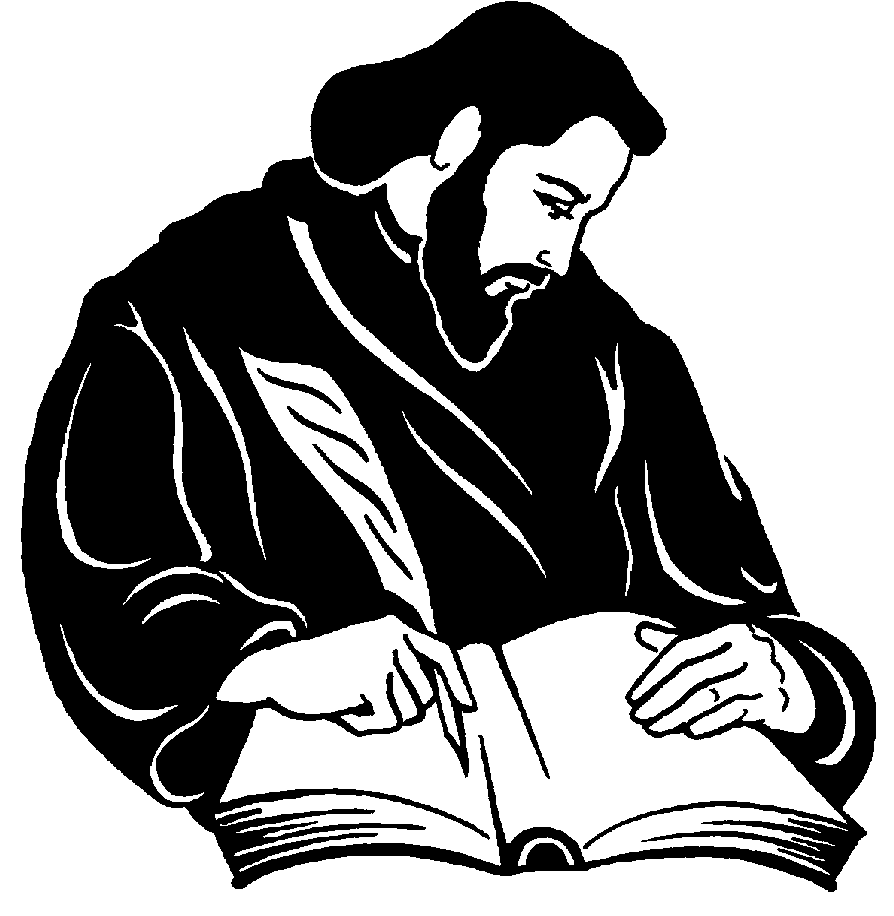 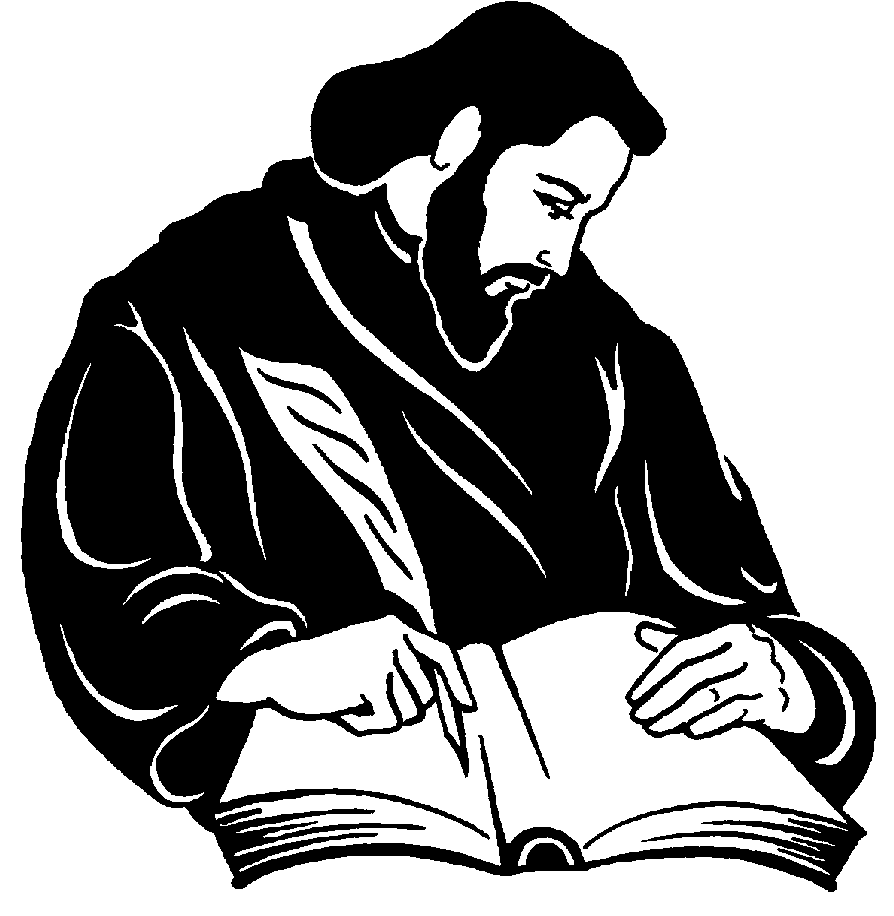 ”ПАИСИЙ ХИЛЕНДАРСКИ” България 4000  гр. Пловдив ул. “Цар Асен” № 24;  Централа: (032) 261 261  Декан: (032) 261 402  факс (032) 261 403   e-mail: chemistry@uni-plovdiv.bgУЧЕБНА ПРОГРАМАФакултетХИМИЧЕСКИКатедраОбща и неорганична химия с методика на обучението по химияПрофесионално направление (на курса)1.3. Педагогика на обучението по...Професионална квалификацияУчител по химия и опазване на околната средаОПИСАНИЕНаименование на курсаЕкологично възпитание чрез обучението по химияКод на курсаТип на курсаизбираемРавнище на курса (ОКС)Допълнителна квалификация учител (задочно обучение)Година на обучениепърваСеместърІIБрой ECTS кредити-Име на лекторагл. ас. д-р Антоанета АнгелачеваУчебни резултати за курса Успешно завършилите обучението по тази дисциплина:1. Ще знаят: същността на екологичното възпитание и основните понятия, свързани с него;целите и задачите на екологичното възпитание в контекста на обучението по химия;съдържанието на екологичното възпитание в контекста на обучението по химия; спецификата на организационните форми, методите и средствата за реализиране на екологично възпитание в обучението по химия;2. Ще могат: да актуализират целите и задачите на обучението по химия в екологичен аспект;да определят възможностите на основните компоненти на учебното съдържание по химия за реализиране на екологично възпитание;да обосновават избора на образователни технологии за осъществяване на екологично възпитание в обучението по химия;да планират собствено изследване, свързано с екологичното възпитание в обучението по химия.Начин на преподаванеПредварителни изисквания (знания и умения от предходното обучение) Обучаваните трябва да имат познания по следните теми: предмета, целите и задачите на методиката на обучение по химия; целите и задачите на обучението по химия в средното училище; основните компоненти на учебното съдържание по химия и взаимовръзките между тях; образователните технологии (организационни форми, подходи, методи и средства на обучение) за реализиране на целите на обучение при овладяване на конкретно учебно съдържание; методите и средствата за контрол на процеса на обучение по химия.Техническо осигуряване на обучението мултимедия, Интернет; комплекти с материали за индивидуална подготовка.Съдържание на курсаКурсът има за цел да запознае обучаваните със същността на екологичното възпитание и с възможностите за неговото реализиране в процеса на обучение по химия в средното училище.Тематично съдържание на учебната дисциплинаЛекции Упражнения БиблиографияПланирани учебни дейности и методи на преподаванеЛекции, упражненияМетоди и критерии на оценяванеТекуща оценкаЕзик на преподаванебългарски Изготвил описаниетогл. ас. д-р Антоанета АнгелачеваАудиторно: 15 ч. Лекции – 5 ч. Упражнения – 10 ч.Извънаудиторно:  Подготовка за упражнениятаТеми1. Същност на екологичното възпитание. Основни понятия – екологична култура, екологично съзнание, екологично поведение. Екологично възпитание в контекста на обучението по химия.2. Цели и задачи на екологичното възпитание. Социални фактори за екологично възпитание.3. Екологични аспекти на учебното съдържание по химия. Организационни форми, методи и средства на обучението по химия.Общо:  1  1  3  5Теми1. Цели и задачи на обучението по химия за осъществяване на екологично възпитание.2. Учебното съдържание по химия като фактор за реализиране на екологично възпитание.3. Организационни форми, методи и средства на обучението по химия за осъществяване на екологично възпитание.Общо:Теми1. Цели и задачи на обучението по химия за осъществяване на екологично възпитание.2. Учебното съдържание по химия като фактор за реализиране на екологично възпитание.3. Организационни форми, методи и средства на обучението по химия за осъществяване на екологично възпитание.Общо:  3  3  410АвторЗаглавиеЗаглавиеИздателствоГодинаАнгелачева, А., Гергова, Е.Екологично образование в процеса на обучение по химия.УИ „П. Хилендарски”УИ „П. Хилендарски”2011Дерябо, С., Ясвин, В.Экологическая педагогика и психологияРостов на Дону, ФениксРостов на Дону, Феникс1996Чавдарова-Костова, С.и др.Костова, З.Макарова, Л.Leicht, А., J. Heiss and W. J. Byun (eds)ПедагогикаКонцептуализация на екологичното образованиеЭкологическая психология и педагогикаIssues and trends in education for sustainable developmentСофия, УИ „Св. Кл. Охридски”София, ФаберСамара, СГУParis: UNESCO Publ.София, УИ „Св. Кл. Охридски”София, ФаберСамара, СГУParis: UNESCO Publ.2018200320142018